위 사항과 다름 없습니다.지 원 자 : 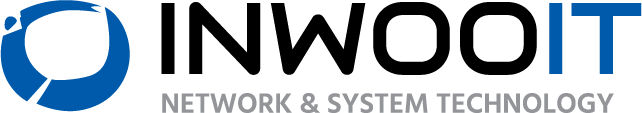 입사지원서작성자입사지원서작성일자입사지원서지원분야[사진][사진]성명성명성명한글한글생년월일생년월일[사진][사진]성명성명성명영문영문생년월일생년월일[사진][사진]주소주소주소[사진][사진]휴대폰휴대폰휴대폰[사진][사진]긴급연락처긴급연락처긴급연락처E-mailE-mail학력기간기간기간기간기간학교명학교명학교명학교명학교명학교명학교명전공전공학점학력~~~~~고등학교(졸업.중퇴)고등학교(졸업.중퇴)고등학교(졸업.중퇴)고등학교(졸업.중퇴)고등학교(졸업.중퇴)고등학교(졸업.중퇴)고등학교(졸업.중퇴)학력~~~~~대  학 (졸업.중퇴)대  학 (졸업.중퇴)대  학 (졸업.중퇴)대  학 (졸업.중퇴)대  학 (졸업.중퇴)대  학 (졸업.중퇴)대  학 (졸업.중퇴)학력~~~~~대학교 (졸업.중퇴)대학교 (졸업.중퇴)대학교 (졸업.중퇴)대학교 (졸업.중퇴)대학교 (졸업.중퇴)대학교 (졸업.중퇴)대학교 (졸업.중퇴)학력~~~~~대학원 (졸업.증퇴)대학원 (졸업.증퇴)대학원 (졸업.증퇴)대학원 (졸업.증퇴)대학원 (졸업.증퇴)대학원 (졸업.증퇴)대학원 (졸업.증퇴)기타종교종교취미취미취미취미취미특기특기특기특기특기수상내역수상내역수상내역기타병역복무기간복무기간복무기간복무기간복무기간군별군별계급계급계급병과병과미필/면제사유미필/면제사유미필/면제사유병역~~~~~자격및면허취득년월일취득년월일취득년월일취득년월일취득년월일자격,면허명자격,면허명자격,면허명자격,면허명자격,면허명자격,면허명자격,면허명시행처시행처시행처자격및면허자격및면허자격및면허OA능력문서작성(워드/한글)문서작성(워드/한글)문서작성(워드/한글)스프레드시트(엑셀)스프레드시트(엑셀)스프레드시트(엑셀)스프레드시트(엑셀)스프레드시트(엑셀)프리젠테이션(PPT)프리젠테이션(PPT)프리젠테이션(PPT)프리젠테이션(PPT)인터넷(정보검색 등)인터넷(정보검색 등)인터넷(정보검색 등)OA능력상 중 하상 중 하상 중 하상 중 하상 중 하상 중 하상 중 하상 중 하상 중 하상 중 하상 중 하상 중 하상 중 하상 중 하상 중 하경력사항근무기간근무기간근무기간근무기간근무기간근무처근무처근무처근무처직위직위직위담당직무담당직무담당직무경력사항경력사항경력사항경력사항자기소개서작성자자기소개서작성일자성장과정성장과정성장과정성장과정성격의 장단점 및 특기성격의 장단점 및 특기성격의 장단점 및 특기성격의 장단점 및 특기지원동기 및 입사 후 포부지원동기 및 입사 후 포부지원동기 및 입사 후 포부지원동기 및 입사 후 포부특별히 하고 싶은 말[경력자의 경우 경력사항 기재]특별히 하고 싶은 말[경력자의 경우 경력사항 기재]특별히 하고 싶은 말[경력자의 경우 경력사항 기재]특별히 하고 싶은 말[경력자의 경우 경력사항 기재]